L'IDEA DI BASE CONSISTE NEL PARTIRE DA UNA RICORRENZA PER RIPERCORRERE ALL'INVERSO UNA VITA, SETTANT'ANNI DI STORIE PICCOLE E GRANDI. SALVARE RICORDI E' ANCHE UN MODO PER RICORDARE QUANTI HAI INCONTRATO NELLA VITA. CIO' CHE E' STATO FATTO LO SI PUO' DIMENTICARE MA MAI CANCELLARE.Prima di nascere, ciascuno ha già una storia. Si chiama genealogia o DNA. Chiamatela come volete.  Ecco in sintesi la mia. Parziale ricostruzione. Ascendenze friulane e toscane da parte materna (Ailia Fides Bettarini, nata a Cormòns nel 1915, infermiera, figlia di Caterina Grinovero e del toscano Agostino Bettarini, commerciante di vini, Cerreto Guidi, Firenze) e ascendenze piemontesi da parte del padre (Ettore Montiglio, 1903, nato a Stevani AL, carabiniere, figlio di Giusto -1870-1933- e di Serafina Reposo). Deceduto a Cormòns nel 1976. 1940 , anno del matrimonio con Fides Bettarini (2 ottobre). Il nonno Giusto (calzolaio) era figlio di Pietro Montiglio (1830), fabbro ferraio, e di Rosa Canepa.  Pietro Montiglio era figlio di Giacomo e di Margherita Lupano. Sono riuscito a ricostruire parzialmente anche la parte relativa a mia zia Linda Montiglio, sorella di mio papà, sposata con Angelo Quirino; due figli Federico e Achille; quest’ultimo sposato con Bruna; tre figli: Daniela (1958), Elio (1962-2020), Angelo (1973).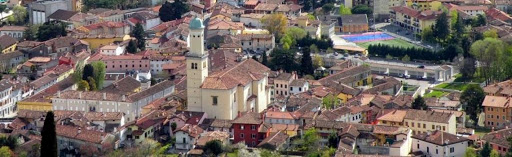 Nel 1941 era nata mia sorella Anna Caterina (Annarina) Montiglio che avrebbe studiato al liceo classico di Gorizia, proseguendo gli studi universitari a Venezia e a Roma. Insegnante di lettere. Deceduta nel 2015. Si era sposata nel 1964 con il cormonese Ulderico Russiani (nato nel 1939 figlio di Alfredo Russiani e Iris Battistutta). Due figli: Marco (sposato con Cristina Masutto e due figli Paolo e Francesco) e Fabio. sposato con Erika Pretato. ..... e la storia continua !!!!E adesso ripercorro la mia storia personale. NORMAL_MENTE. 